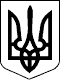 БЕРЕГІВСЬКА РАЙОННА ДЕРЖАВНА АДМІНІСТРАЦІЯЗАКАРПАТСЬКОЇ ОБЛАСТІР О З П О Р Я Д Ж Е Н Н Я__03.07.2020__                         Берегове                      №_____189____Про нагородження Подякою голови районної державної адміністраціїВідповідно до статей 6 і 39 Закону України „Про місцеві державні адміністрації”:1. Нагородити Подякою голови райдержадміністрації за сумлінне відношення до виконання функціональних обов’язків, професіоналізм, проявлену відданість службовому обов’язку, зразкову дисципліну та у зв’язку із відзначенням професійного свята Дня Національної поліції України:Голова державної адміністрації                                         Іштван ПЕТРУШКАГЕЛЕТЮК Тімею Олегівнустаршого лейтенанта поліції, старшого дільничного офіцера поліції сектору превенції Берегівського відділу поліції Головного управління Національної поліції в Закарпатській областіГОМОКІ Арпада Арпадовичамайора поліції, старшого дільничного офіцера поліції сектору превенції Берегівського відділу поліції Головного управління Національної поліції в Закарпатській областіЗВОНАР Нелю Михайлівнумайора поліції, дільничного офіцера поліції сектору превенції Берегівського відділу поліції Головного управління Національної поліції в Закарпатській області